First Name of Application CV No 1637400Whatsapp Mobile: +971504753686 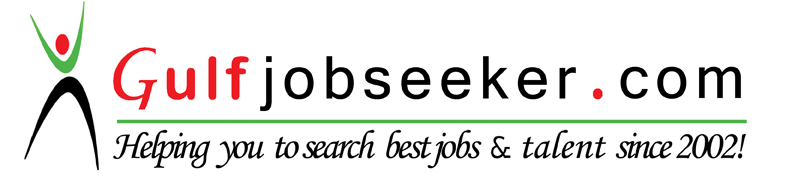 To get contact details of this candidate Purchase our CV Database Access on this link.http://www.gulfjobseeker.com/employer/services/buycvdatabase.php Software ProfessionalJava | Spring | Hibernate | Javascript | Angular Js |Jquery | SQL | Junit | Airline DomainPROFESSIONAL SUMMARYProfessional IT experience of 24 months [October 2013 to Present]Proficient in  Java/J2EE, Spring MVC, Hibernate, Angular Js, Javascript, Jquery, SQL.Involved in complete application development life-cycle of a project - requirements gathering, analysis, implementation, application maintenance and bug fixing.Direct interaction with the client as part of support. Organized Individual with exceptional fast learning capability.Known languages: English, Tamil, MalayalamTECHNICAL SKILLSOperating Systems: Windows 7Programming Languages: Java/J2EE, SQL, HTMLPackages: Microsoft Office. Technologies: Spring, Hibernate, Javascript, Jquery, Angular Js, Jsp, HTML5,   JUnit.IDEs and Tools: Eclipse IDE, NetBeans, Apache Tomcat, Putty,  Filezilla,Oracle SQL developer, MYSQL , Tortoise SVN (Version control tool), Jira (Issue tracking system).Trainings Attended:Airline Domain Business TrainingsTraining on Java and OracleORGANISATIONAL SCAN1.  October 2013 to Present Employer: IBS Software Services, Trivandrum, Kerala, IndiaRole: Software EngineerDomain: AirlinesProject Description: iFlight Neo – A new product for Airline Industry.	             iFlight Neo project provides a state-of-the-art next generation system over the cloud which defines industry best practices within Flight Operations, delivering improved operational efficiency and cost reduction whilst maintaining the safety and integrity of the airline. The iFlight Neo architecture is based on the Spring framework and uses the Sprout NFR framework which is proprietary to IBS. iFlight Neo is separated into two major components, namely; Operations control for aircraft movements and Crew management & tracking.Technologies Used:Design Tool                                :          IBM Rational Architect 8.5Java Runtime                             :          Oracle JRE 1.6Unit Testing Framework           :           JUnit 4.10Sprout Framework                    :          Sprout 4.2.0Spring Framework                     :           Spring 3.2.0Spring Data Framework            :           Spring Data 1.1.0Persistence Framework             :           Hibernate 4.1.1JSP Spec                                      :            JSP 2.0Presentation Layer                    :            HTML5, Angular Js, JspxProfessional Experience:Involved in the development of the product from the scratch.Involved in analysis, development, integration and testing of the application.Worked on Presentation layer using HTML5, Angular Js and Jspx.Worked on Spring and Hibernate for the development of the product.Worked on ops module which involves Airline operation control center automation.Fully adhered to Coding standards and strict code review. Used CheckStyle & PMD tools.Worked on Sprout, which is a framework built on the Spring Framework for IBS projects.Used Eclipse Juno, Oracle Sql Developer, Apache and Tomcat for product development.Developed and executed unit tests and reviewed test plans.Worked with the team to effectively complete necessary deliverables.Attended Business trainings on Airline Domain.Good knowledge in Airline domain business.Achievements & Certifications IBS Certified Java ProgrammerIBS Certified HTML5 programmerAirline Operations Professional: Level-1ACADEMICSB.TechNational Institute of Technology Trichy6.66/102013XIITamil Nadu State Board81.25%2009XMatriculation Board77%2007